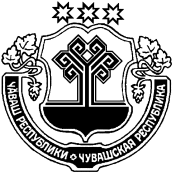 Об установлении адресной части        Рассмотрев заявление гражданина Борисова Бориса Борисовича,  в соответствии с п. 20 ст. 14 Федерального закона 06.10.2003 года № 131-ФЗ «Об общих принципах организации местного самоуправления в Российской Федерации», администрация Индырчского сельского поселения  Янтиковского района Чувашской Республики  п о с т а н о в л я е т:        1. Жилому дому, находящемуся на земельном участке  площадью 2300 кв.м., с кадастровым номером 21:26:100103:43, предоставленной  Ивановой Матрене Ивановне для ведения личного подсобного хозяйства, присвоен адрес: Чувашская Республика, Янтиковский район, Индырчское сельское поселение, деревня Индырчи, улица Разина, дом 23. Категория земель – земли населенных пунктов.Глава  Индырчского сельского поселенияЯнтиковского района Чувашской Республики                                 А.В.СеменовЧĂВАШ РЕСПУБЛИКИТĂВАЙ РАЙОНĚ ЧУВАШСКАЯ РЕСПУБЛИКА ЯНТИКОВСКИЙ РАЙОН  ЙĂНТĂРЧЧĂ ЯЛ ПОСЕЛЕНИЙĚН АДМИНИСТРАЦИЙĚ ЙЫШĂНУ«30» июль 2018   48№Йǎнтǎрччǎ ялěАДМИНИСТРАЦИЯ ИНДЫРЧСКОГО СЕЛЬСКОГОПОСЕЛЕНИЯ ПОСТАНОВЛЕНИЕ«30»  июля   2018  № 48деревня Индырчи